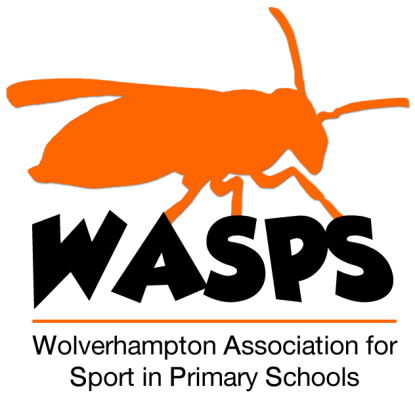 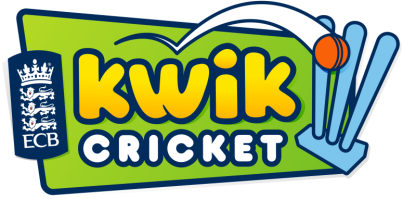 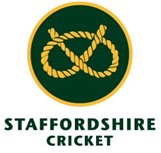  Year 3 & 4 mixed Kwik Cricket Competition – Entry FormEntry into any of the Kwik Cricket festival(s) can only be granted upon receipt of this entry form.Please note, this festival takes place at Wightwick and Finchfield Cricket Club, Castlecroft Road, Wolverhampton WV3 8NA.	The competition will run with round robin league(s).Please be prepared to umpire matches.Rules and scorecards are available on the WASPS website: www.waspsonline.com/cricketThis competition is run in line with WASPS code of conduct for participants, staff and parents.ENTRY FORM – Year 3 & 4 OnlyNAME OF SCHOOL: ………………………………………………………………………..PERSON IN CHARGE OF TEAM: …………………………………………………………….CONTACT DETAILS (ie. phone, email): …………………………………………………………Monday 27th June 9:30am – Wightwick & Finchfield Cricket ClubPlease return to David Moss by Friday 6th May, 2016.dmoss@villiersprimaryschool.co.ukAny further questions, please do not hesitate to ask.In sport, and good luck,David MossWASPS Hockey & WASPS Cricket Secretary  Villiers Primary School ProudsLane, Bilston, Wolverhampton, WV146PR School - (01902 55) 8993Mobile - 07956 315999Email: dmoss@villiersprimaryschool.co.uk